GAZETECİLİK ALANIGazetecilik alanı, kamuya ve özel sektöre ait kurum ve kuruluşların iletişim sektöründe hizmet ürettiği bir alandır. Bu alanda gazeteler, dergiler, haber ajansları, televizyon ve radyolar, reklam ajansları vb. kurum ve kuruluşlar faaliyet göstermektedir. Ülkemizde medya, dünya standartlarında yayın yapan ve hızla gelişmeye devam eden bir sektördür. Sektörün, alanında yetişmiş nitelikli eleman ihtiyacı her geçen gün artmaktadır. Medya sektöründe gündemi takip etme, haber değeri taşıyan olaylarla ilgili bilgi ve belgeleri toplama ve haber yazma, televizyon aracılığı ile geniş kitlelere ulaştırılacak haberleri araştırma, toplama, yazma ve kurgulayarak yayına hazır hâle getirme yeterliklerini kazandırmaya yönelik eğitim ve öğretim verilen alandır.Gazetecilik alanından mezun olan öğrencilerimiz   gazetelerde, televizyonlarda, dergilerde, haber ajanslarında, reklam ajanslarında, kamu kuruluşları ve özel firmaların basın bürolarında çalışabilirler.  Okulumuzda bu alana ait GAZETECİLİK dalı bulunmaktadır. 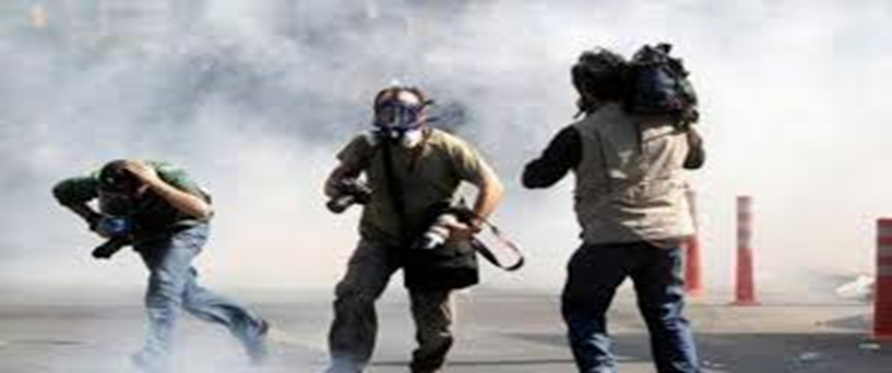 